　岡山支店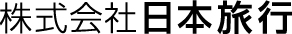 岡山県岡山市北区駅前町2-1-7　　　　　　　  JR西日本岡山支社ビル1階　〒700-0023TEL 086-225-2040 FAX 086-223-2259担当者　松浦・菅谷2019年9月1日（日）出発　ＥＣＢＯ（シンガポール・マレーシア）　下記の項目をもれなくご記入ください。（ただし、※印は該当のみご記入下さい）保険の記入欄は必ずご本人様がご記入ください。下記の「お客様の個人情報の取扱い」について同意のうえ、申込みます。＜お客様の個人情報の取扱いについて＞①当社では、お客様からご提供いただいた個人情報を厳重に管理し、ご注文いただきました商品の発送及び必要な範囲内で販売業者（販売元）・運送会社への提供のために利用させていただきます。②その他、当社の個人情報の取扱いについては当社ホームページ（http://www.nta.co.jp）をご参照下さい。③お問合せ先：日本旅行岡山支店担当（松浦）　電話086-225-2040取扱注意・社外持出厳禁ふりがな生年月日昭平　　　   　年   　　　月   　　　日（西暦　　　　　　　　）アルファベッﾄ（パスポート表記）生年月日昭平　　　   　年   　　　月   　　　日（西暦　　　　　　　　）お名前男　・　女生年月日昭平　　　   　年   　　　月   　　　日（西暦　　　　　　　　）ふりがな現住所〒　　　　　　－　　　　　　　　　　　※郵便番号は必ずご記入下さい〒　　　　　　－　　　　　　　　　　　※郵便番号は必ずご記入下さい〒　　　　　　－　　　　　　　　　　　※郵便番号は必ずご記入下さい〒　　　　　　－　　　　　　　　　　　※郵便番号は必ずご記入下さい連絡先TEL　　　　　　　（　　　　　）　　　　　　　　FAX　　　　　　　　（　　　　　）Email：TEL　　　　　　　（　　　　　）　　　　　　　　FAX　　　　　　　　（　　　　　）Email：TEL　　　　　　　（　　　　　）　　　　　　　　FAX　　　　　　　　（　　　　　）Email：TEL　　　　　　　（　　　　　）　　　　　　　　FAX　　　　　　　　（　　　　　）Email：ご旅行中の緊急連絡先氏名　　　　　　　　　　　　　　　　　　　　続柄　　　　　　　　　　　　　ＴＥＬ（　　　　　　　　　　　　　　　　　　　　　　　）氏名　　　　　　　　　　　　　　　　　　　　続柄　　　　　　　　　　　　　ＴＥＬ（　　　　　　　　　　　　　　　　　　　　　　　）氏名　　　　　　　　　　　　　　　　　　　　続柄　　　　　　　　　　　　　ＴＥＬ（　　　　　　　　　　　　　　　　　　　　　　　）氏名　　　　　　　　　　　　　　　　　　　　続柄　　　　　　　　　　　　　ＴＥＬ（　　　　　　　　　　　　　　　　　　　　　　　）学生番号備考※アレルギーなど【　　　　　　　　　　　　　　　　　　　　　　　　　　　　　　】--------------------------------------------------------------------------------------------------------マレーシアコース希望　　　【　　　　企業視察コース　　　・　　　語学研修コース　　　】※アレルギーなど【　　　　　　　　　　　　　　　　　　　　　　　　　　　　　　】--------------------------------------------------------------------------------------------------------マレーシアコース希望　　　【　　　　企業視察コース　　　・　　　語学研修コース　　　】※アレルギーなど【　　　　　　　　　　　　　　　　　　　　　　　　　　　　　　】--------------------------------------------------------------------------------------------------------マレーシアコース希望　　　【　　　　企業視察コース　　　・　　　語学研修コース　　　】※アレルギーなど【　　　　　　　　　　　　　　　　　　　　　　　　　　　　　　】--------------------------------------------------------------------------------------------------------マレーシアコース希望　　　【　　　　企業視察コース　　　・　　　語学研修コース　　　】【　　　】現在有効な旅券を申請中　（　　　　／　　　　）受領予定【　　　】有効な旅券を持っている（ここに顔写真のページを貼付ください）≪旅券残存有効期間　帰国時まで有効なもの　をご確認下さい≫※旅券をお持ちでない方、上の有効期間の足りない方は、住民登録をしている都道府県のパスポート申請窓口で申請して下さい。申請から受領までに、通常1週間程度（土・日・休日を除く）かかります。